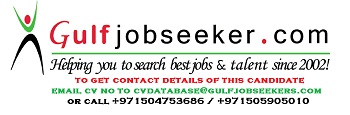 Gulfjobseeker.com CV No: 1459926SUMMARYSUMMARYWORK EXPERIENCEWORK EXPERIENCEOTHER CERTIFICATESOTHER CERTIFICATESLANGUAGESLANGUAGES